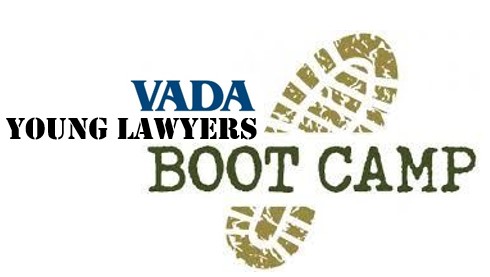 Drive Shack Short Pump
Friday, December 1, 2023DRAFT AGENDA6.5 HRS (1.0 Ethics) CLE Requesting9:00	Registration/Coffee9:25-9:30	Opening Remarks	James A. Cales III, Furniss, Davis, Rashkind and Saunders, VADA President
	Sarah Knarzer, McCandlish Holton, VADA Young Lawyers Chair9:30-10:30	Ethical Issues in Civil Defense Practice (1.0 HR Ethics) 	B. Patrick O'Grady, Thomas, Thomas & HaferThis session will give an overview of the tripartite relationship between defense counsel, insured and insurer; a consideration of conflict issues arising from the dual representation of the insured and insurer; defending a case in which the ad damnum does not exceed the amount of coverage; defending a case in which the ad damnum exceeds the amount of coverage; defending under a reservation of rights; how the excess carrier and reinsurer affect the tripartite relationship; and, issues faced in settlement. The session will end with a discussion of hypothetical ethical situations and possible strategies and resolutions.10:30-10:45	Break10:45-11:45	The Survivor's Guide to Expert WitnessesJulie Palmer, Harman Claytor Corrigan & Wellman, VADA Immediate Past President
Matthew Wagenhofer, MW Forensic Engineering
	This session will define a testifying expert witness, identify when an expert is needed, explore what type of litigation may benefit from the use of expert, define in what ways an expert witness can help, share how to go about identifying the best expert for your case and finish with a discussion on how best to work with your expert. 11:45-12:45	Navigating Your Way through Virginia General District and Circuit Courts	 and other Practical Tips in Civil Litigation	Lindsay Rollins, The Progressive GroupThis topic is designed to educate a new attorney about handling new cases in either general district and circuit court to include verification of jurisdictional basis, service, venue;  noticing your appearance; what to do if case filed improperly against corporate client in small claims court; how to check service of process; what to expect and how to prepare for the first return in general district court; what to do at the first return in general district court; handling motions in general district court; what to expect and how to prepare for first trial in general district court; how to appeal a general district court case; taking the case to circuit court; addressing whether ad damnum can be amended; use of evidence presented in general district court in the circuit court case; preparation for appearance in circuit court; how to set the trial date; motions practice in circuit court; how to obtain jury pool information; jury size in circuit court if case appealed; how to determine the procedures of the jurisdiction where your case is pending; available resources to assist in navigation 12:45-1:15	Box Lunch1:15-2:15	Effective Advocacy in Mediation	 The Honorable Beverly Snukals (Ret.), The McCammon Group Our speaker will discuss situations when mediation might be in a client’s best interest, how you can best talk with your client about mediation, and how to prepare yourself and your client for a productive and successful mediation session. Finally, Judge Snukals will walk you through a mediation session, offering advice and tips regarding opening presentations, negotiations, settlements, and suggestions for follow-ups.
	2:15-2:30	 Break		2:30-3:15	 Written Discovery 		Taylor Brewer, Moran Reeves Conn, VADA Capitol Region Director
	Tracy Taylor Hague, Woods Rogers Vandeventer BlackThis session will explore the purpose of discovery, the general provisions of discovery, and what to do about claims or privilege and protective orders.  Next, we will explain the obligations of counsel, discovery tactics and timing, how to create a discovery plan and what should be in it along with the methods of obtaining the information.  Finally, the speaker will explain what to do when you don’t receive discovery, how to handle follow-up and supplemental responses and how to coordinate pre-trial scheduling orders. 	3:15-4:00		Insurance Coverage in Automobile Cases			Donald E. Morris, Law Offices of Donald E. MorrisThe scope of this presentation focuses on liability, uninsured and underinsured motorist provisions of the automobile liability policies, including voluntary, assigned risk, and certified policies as well as personal and commercial policies.  It will explore statutory regulation of auto policies and which vehicles are covered, the persons insured and covered risks.  We will discuss the amount owed under the liability policies, primary and excess liability coverage, duties of insured to defend, policy defenses and non-waiver agreements, exclusions, uninsured and underinsured motorist coverage and cancellation of policies.4:00-4:15	        Break4:15-5:15           Judicial Advice for New Lawyers Panel Discussion        Hon. Roxie O. Holder, Portsmouth General District Court
        Hon. Glenn Huff, Court of Appeals of Virginia
        Hon. Randall Johnson, Jr., Henrico Circuit Court
        Hon. Tasha Scott, Norfolk Circuit Court	        Moderator:  James A. Cales III, Furniss, Davis, Rashkind and Saunders, VADA PresidentThe judges will explain pre-trial matters such as scheduling orders, pre-trial motions, discovery issues and pre-trial conference and settlement conferences.  Next, they will discuss brief writing, including filing deadlines and suggestions for formatting.  Then, they will discuss parts of trial including voir dire, opening statements, direct and cross, motions to strike, jury instructions and closing.  Finally, they will explore post-trial motions, miscellaneous trial issues and offer specific tips for young lawyers.5:15	       Sponsor Raffle & CLE Adjourn5:15-6:45          Networking Reception and Golf Games